Pixi’s Place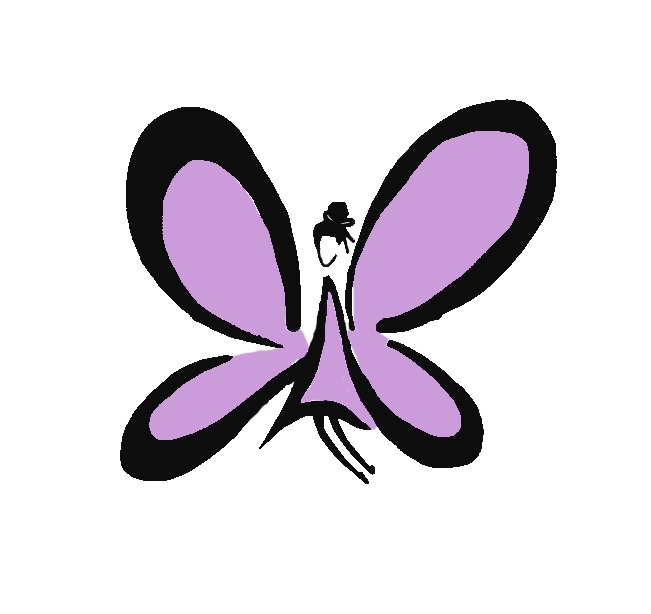 MenuCaution: ingredients stated may not be the correct amount for the number of people you are cooking for!StartersTomato SoupTo make tomato soup for 4 people I need:6 tomatoes  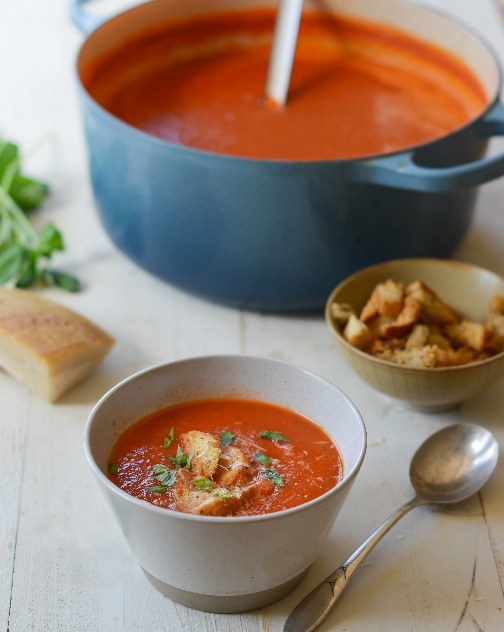 1 potato 1 onion 2 tablespoons of olive oil2 pints of vegetable stock 1 carrot4 slices of breadPrawn CocktailTo make prawn cocktail for 4 people I need:400g of prawns 4 teaspoons of mayonnaise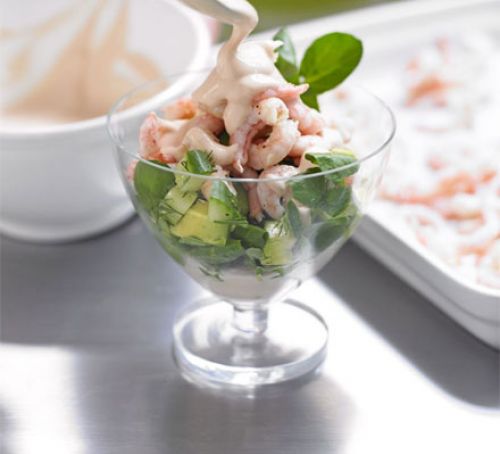 4 teaspoons of tomato sauce4 lettuce leaves Main CoursesSpaghetti Bolognese To make spaghetti bolognese for 2 people I need:1 teaspoon of olive oil1 large onion 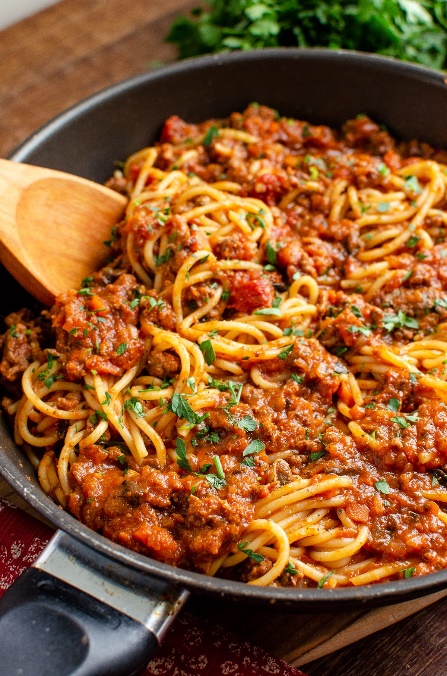 2 gloves of garlic250g of minced beef 200g chopped tomatoes3 mushrooms200g spaghetti Roast dinnerTo make a roast dinner for 2 people I need:6 roast potatoes 2 carrots 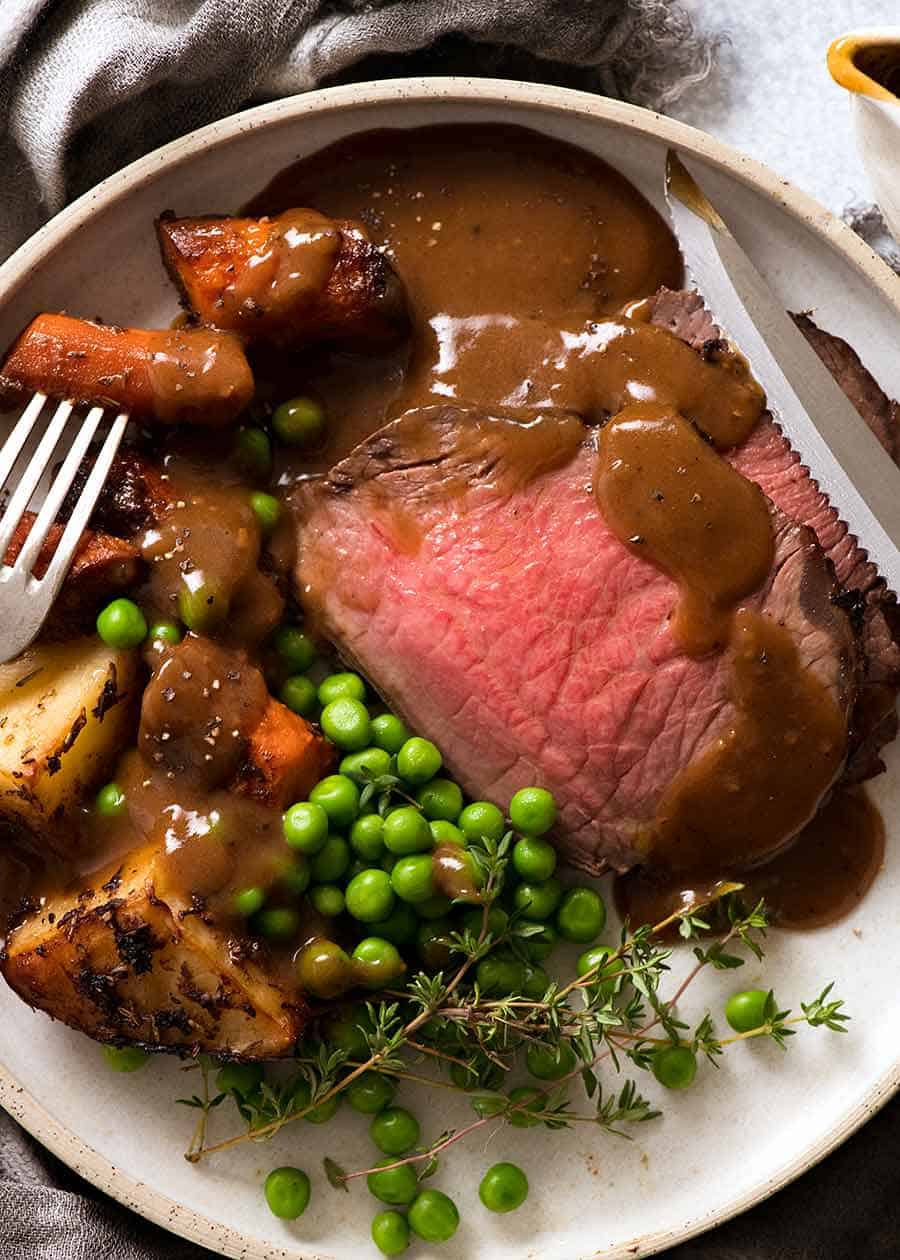 1 can of peas4 slices of beef 2 Yorkshire puddings  DessertsSponge cakeTo make sponge cake for 8 people I need:220g of butter220g of sugar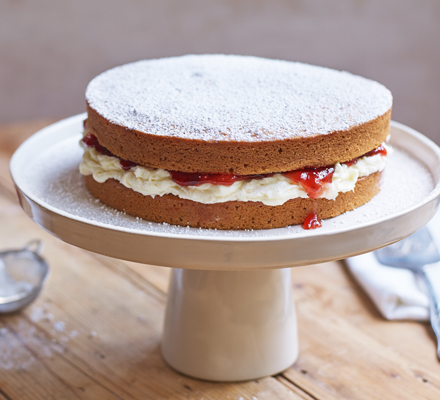 4 medium eggs2 teaspoons of vanilla essence 220g of flour200g of jam Fruit salad  To make a fruit salad for 10 people I need:Half a watermelon1 bunch of grapes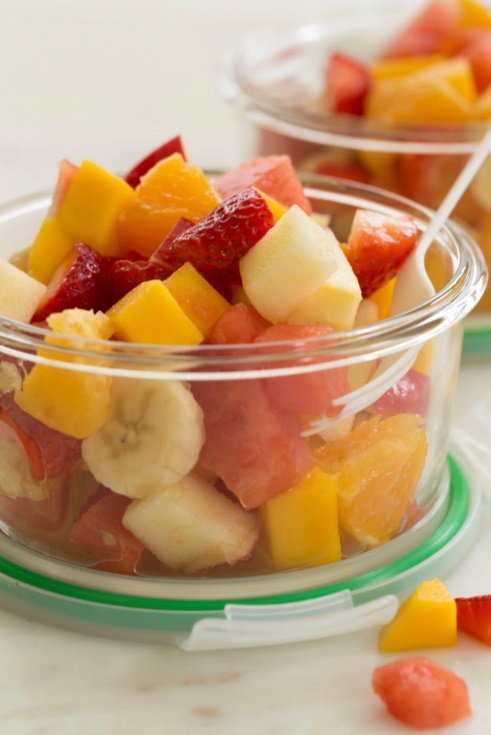 2 bananas3 oranges4 apples 400g strawberries 